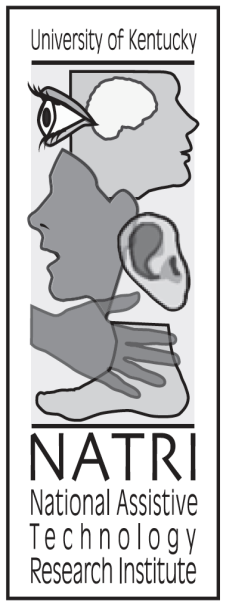 STUDENT INFORMATIONSTUDENT INFORMATIONSTUDENT INFORMATIONStudent NameGradeDate of BirthXXXXXXXXXXX10thMay 14, 1998SchoolDateAT Plan Review DateXXXXXXXXXXXX6/20/136/15/2013POINT OF CONTACT  (Individual assigned to keep the Implementation Plan updated)POINT OF CONTACT  (Individual assigned to keep the Implementation Plan updated)POINT OF CONTACT  (Individual assigned to keep the Implementation Plan updated)EQUIPMENTEQUIPMENTEQUIPMENT AND SOFTWARE TO BE USEDSTATUS (e.g., owned by school, will purchase, will borrow, etc…)Learning AllyWeb site -Web basedBookshare and Daisy ReaderWeb Based and order Daisy Reader from websiteComputer or Lap top, Smart PhoneDesktop in class room(School) Laptop and Smart Phone (Home)jEQUIPMENT TASKSEQUIPMENT TASKSEQUIPMENT TASKSTASK (e.g., order/procure AT, load software, adapt/customize devices/software, set upat home/school, maintain/repair, etc.)PERSON RESPONSIBLEDATE DUEAccess website software on home desktop and laptop, download files to Smart Phone as well  XXXXXXXXXX/Christa Heath6/25/2013Order Daisy ReaderXXXXXXXXXXXXX6/27/2013IMPLEMENTATION TEAMIMPLEMENTATION TEAMNAME (List all individuals who will implement the AT with the student.)ROLE (e.g., administrator, teacher, family member, service provider, etc…)Sara TannermotherChrista HeathChristine HuelSpecial Education TeacherTRAININGTRAININGTRAININGTRAININGTRAININGTRAINING NEEDTRAINEESTRAINERDATES & TIMESFOLLOW UP / ALONG PLANLearn how audio and word display workXXXXXXXXXXXXChrista Heath6/27/2013 2-4Follow-up with student and discuss how use of the software has increased his reading comprehension and writing.Operation of Daisy ReaderXXXXXXXXXXXXXXChrista HeathTBAWaiting arrival of itemCLASSROOM IMPLEMENTATIONCLASSROOM IMPLEMENTATIONCLASSROOM IMPLEMENTATIONCLASSROOM IMPLEMENTATIONIEP GOALCURRICULUM/DOMAIN (e.g., math, science, PE, art, etc…)PERSON(S) RESPONSIBLEAT NEEDED TO ACCOMPLISH GOAL (List specific AT and customized settings if appropriate)Student will use a read aloud devices (AT) at least 80% of time by 12/02/13. All domainsClass Teacher Adobe convert documents to PDF.CURRICULUM/DOMAIN (e.g., math, science, PE, art, etc…)PERSON(S) RESPONSIBLEAT NEEDED TO ACCOMPLISH GOAL (List specific AT and customized settings if appropriate)All domainsXXXXXXXBookshare, Learning Ally, Kindle, Adobe convert documents to PDF.INSTRUCTIONAL STRATEGY (How will you teach student to use equipment and/or how to achieve goals.)RECORDING SYSTEM & FREQUENCY (e.g., task analysis recording system; score + or - on data recording sheet)PERSONS RESPONSIBLE FOR IMPLEMENTATION / DATA COLLECTIONStudent will be instructed to use the read aloud function. Student will be instructed in how to use definition function of software. We they come to word they do not know, they will use this function. Student will then reread section for better understanding.Data recording sheet, Informal Evaluations, and Evaluation by Observation.Student IEP Case ManagerStudent will be instructed to use more descriptive words learned through reading to improve writing.  When response to reading in a writing prompt, student will be directed to ensure defining all words and listening to reading further his compehrension of topic.Evaluation Observation, Informal Observations, and work sample evaluations.Student IEP Case Manager